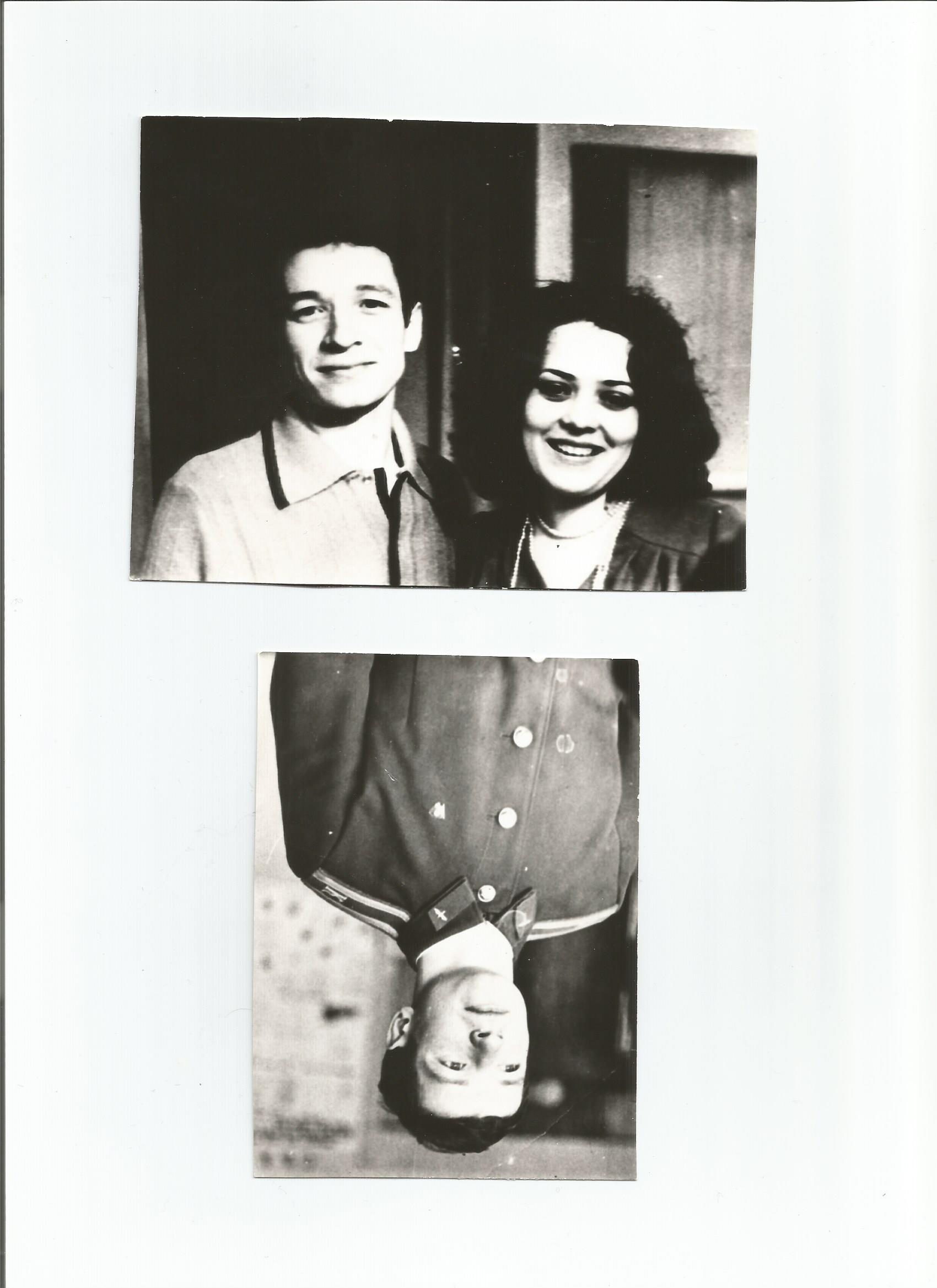 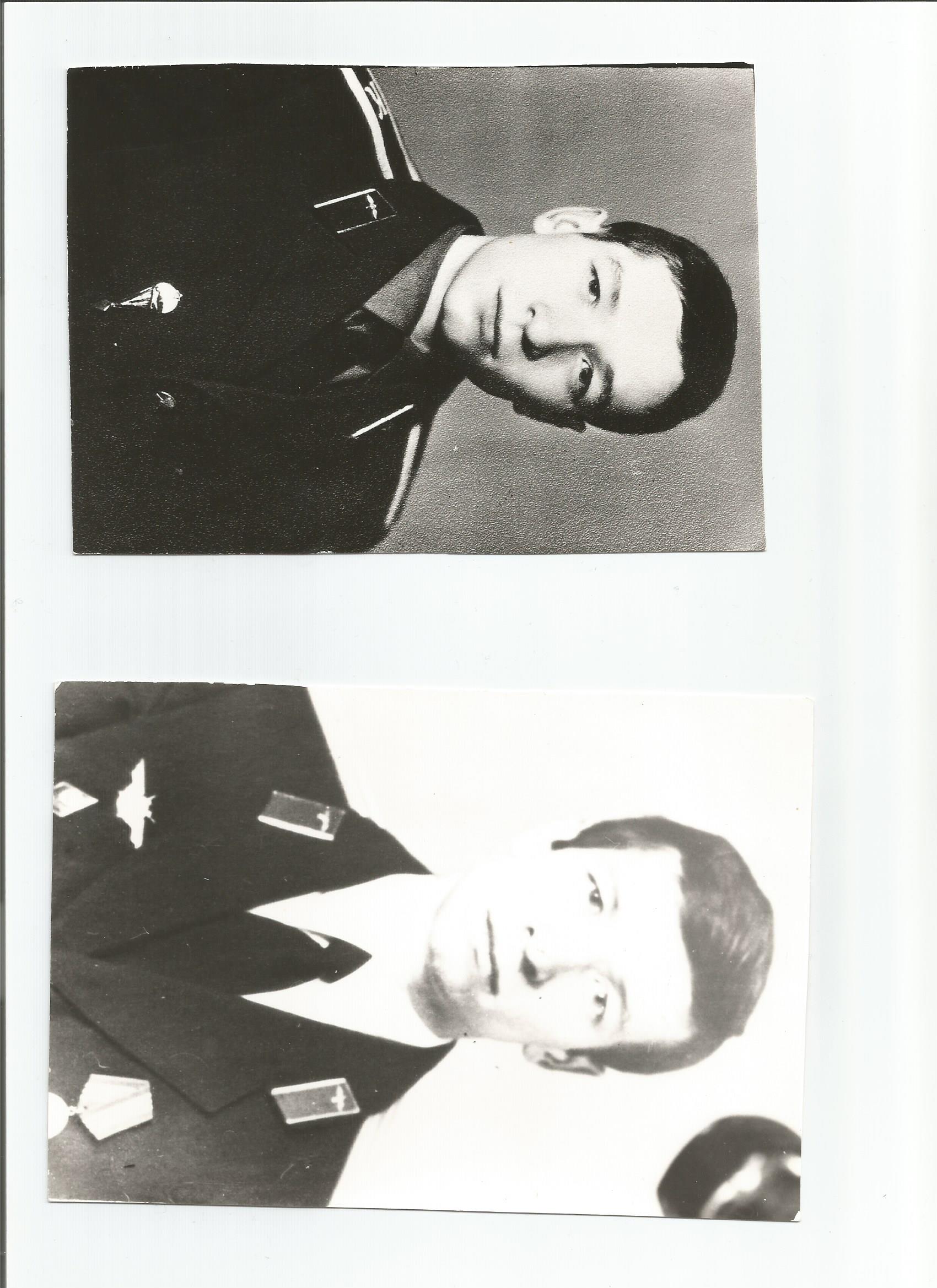 Курсант Качинского ВВАУЛ  Владимир Иванович Новоселов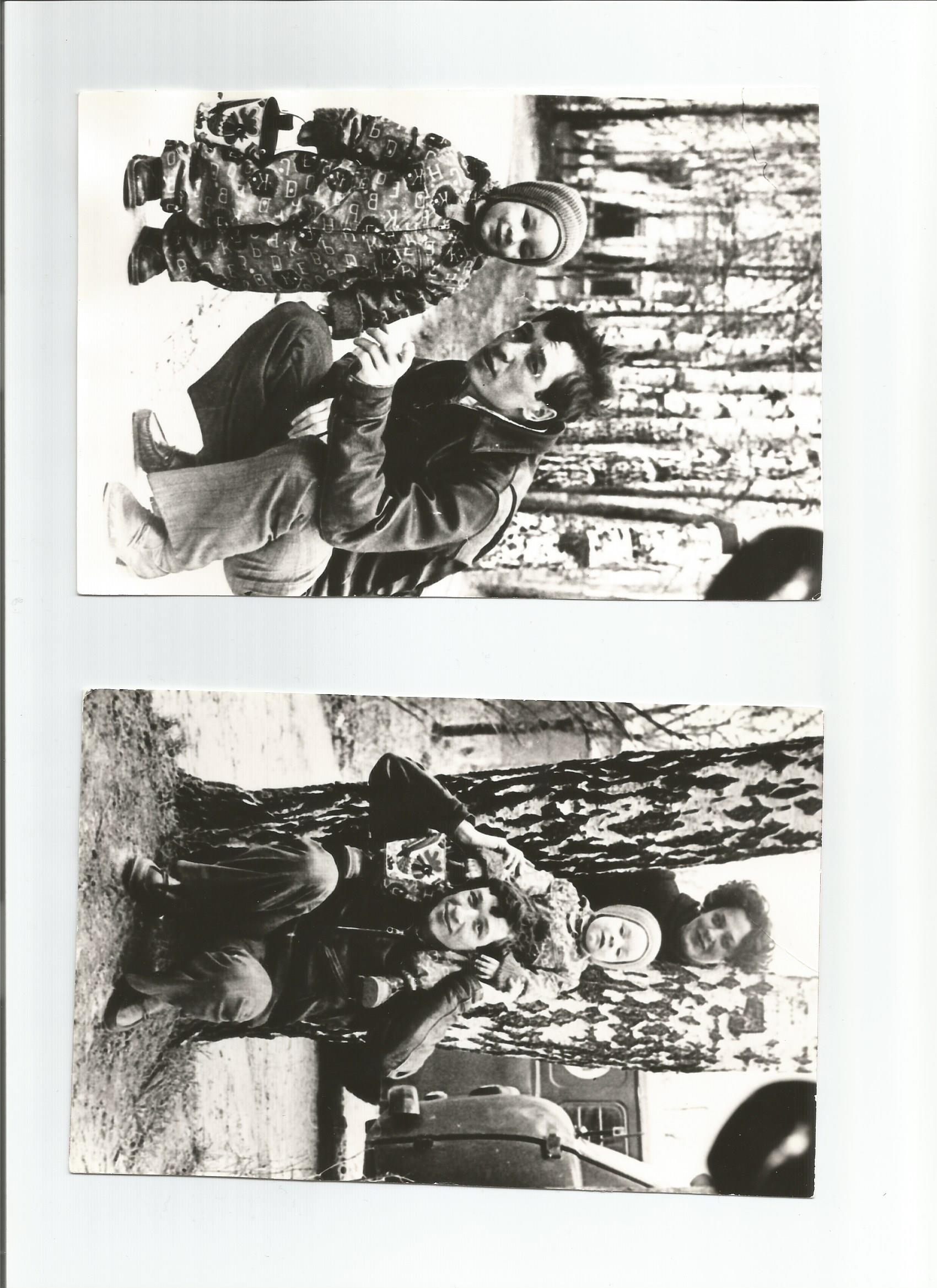 Счастливые минуты с семьёйС женой Еленой Анатольевной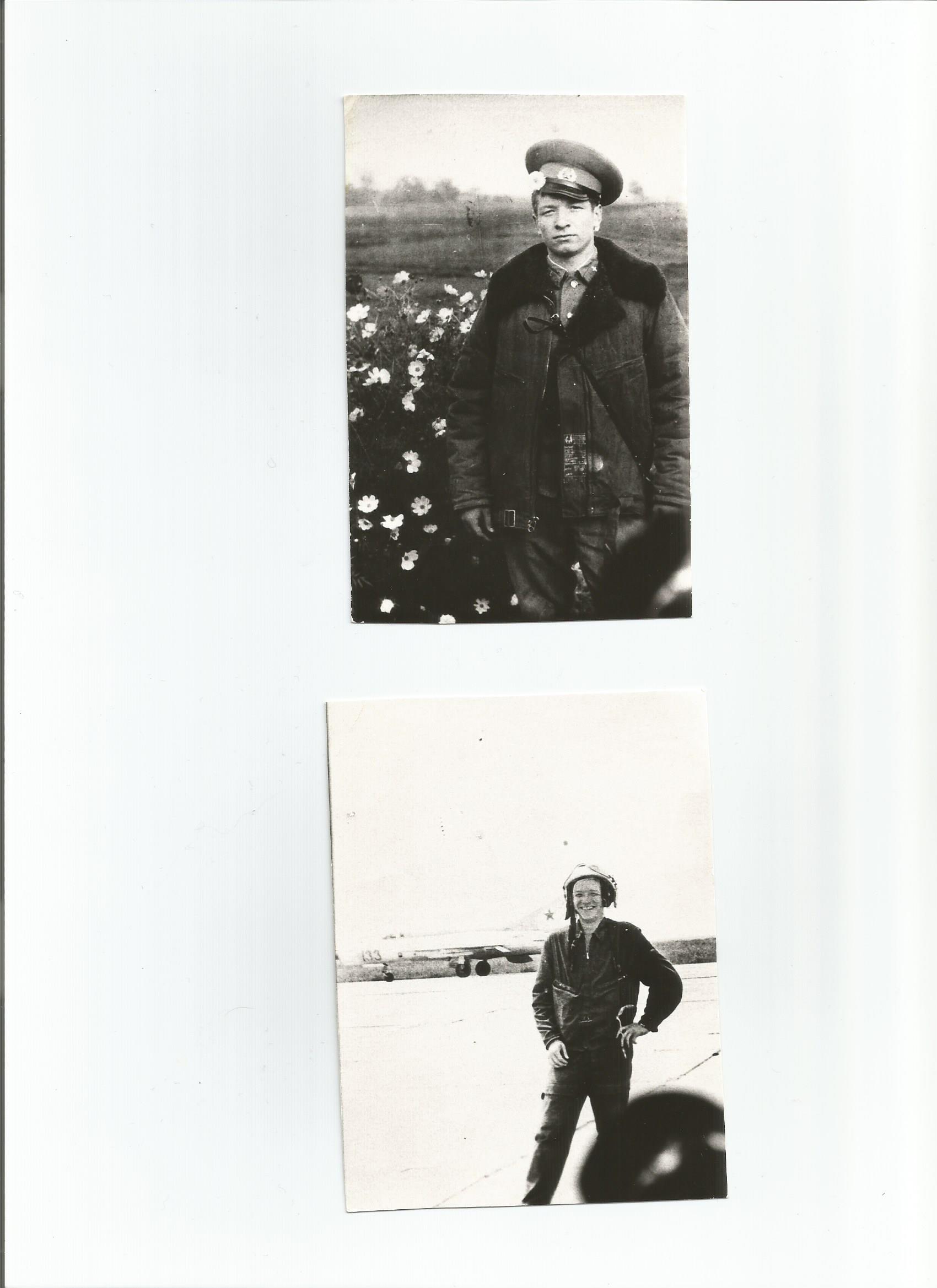 . Пилот истребителей-ракетоносцев лётчик 1-го класса, командир эскадрильи, майор Владимир НовосёловНет, мужество случайным не бывает,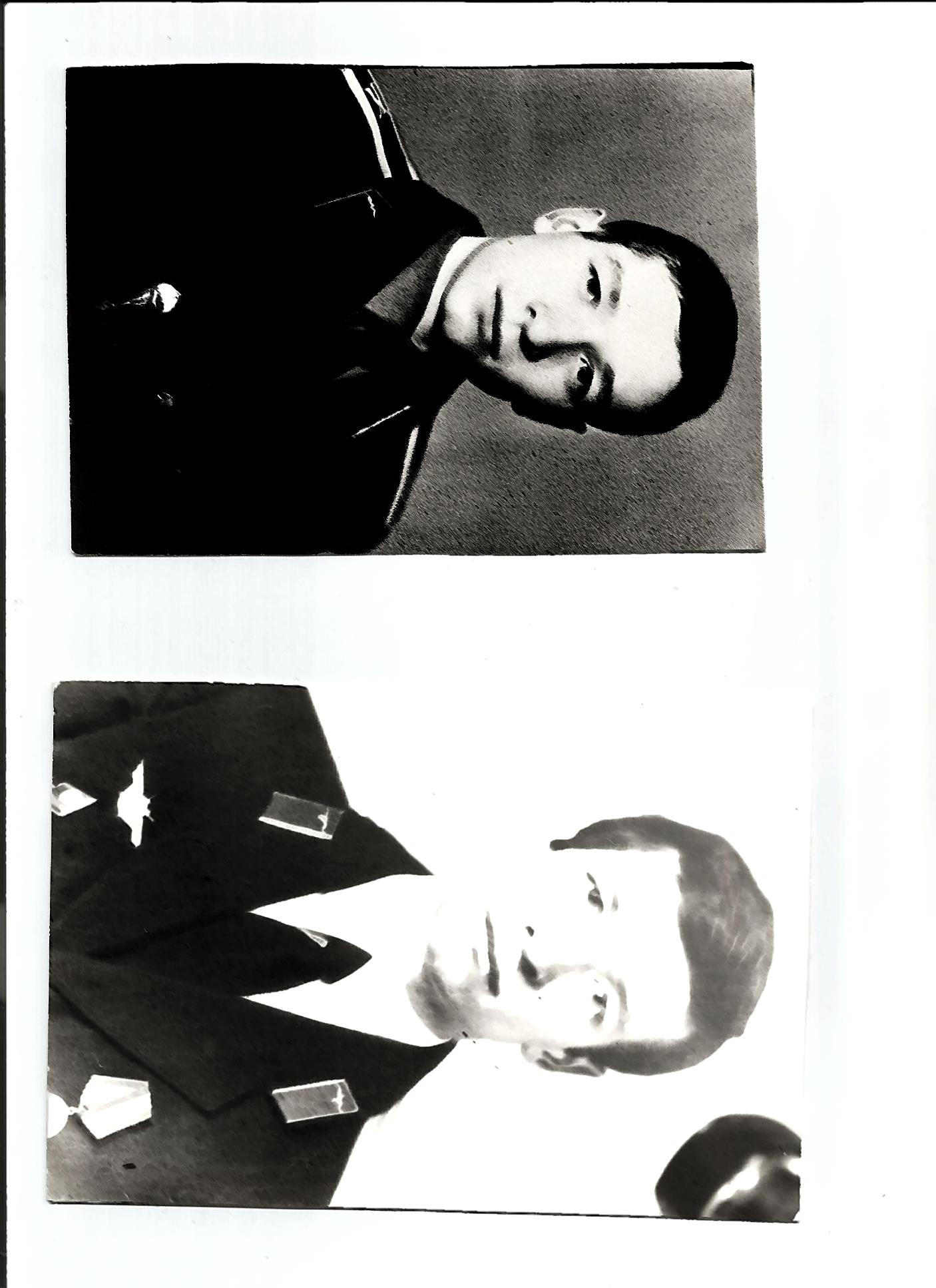 Оно в душе солдата родилось.Когда он о друзьях не забываетИ с Родиной себя не мыслит врозь.Смотрю, смотрю в лицо его простое,печальное тире между двух дат,И верю я, что только так и стоитЖить на Земле, как жил на ней солдат...Андрей Дементьев